Thomas Deacon Academy Humanities Department - Geography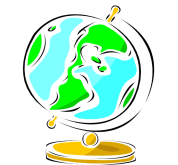 Year 9 Middle East  - Tasks MenuYou will need to complete some of the tasks below for the topic of The Middle East. It is up to you whether to choose lots of smaller tasks or a few larger tasks. You must complete work to a value of 30 points. Please note the more points a task is worth, the more detail you are expected to write in and the more research you will need to do.TaskDescriptionPoints ValueMiddle East PoemWrite a rhyming poem about the Middle East. Include the following words:  arid, desert, oil, trade and conflict.(You could write an acrostic using the words ‘Middle East’ down the page if you prefer)5Middle East PostcardMake a postcard from the Middle east (one place or a tour). It should look like a real postcard with a picture on the front and a written message on the back. (Please do not write real addresses on your postcard in case your work goes on display).5Middle East word searchCreate a word search and get a friend/family member to complete it. Make sure you include at least 15 words linked to the Middle East.5Middle East definitionsMake a glossary sheet to show the definitions of 10 words to do with the Middle East. 10Middle east DiaryWrite a series of 3 diary entries as someone living in a Middle Eastern country. Give details about physical things (weather, plants and animals and human things (housing, wealth, jobs) 10Middle East posterCreate a poster about the Middle East, which shows at least 15 facts you have researched. Include colour and images and make sure the information can be read from a distance.10Top Trumps CardsChoose 10 Middle East countries and create a set Top Trumps cards. You should include 5 factors for each country e.g. literacy rate, population size, GDP per capita, birth rate etc.15Country StudyResearch one country in the Middle East. Include information such as its capital city, land size, population size, level of wealth, main industries, religion, tourist attractions etc. You may like to include maps, photos and graphs to help show your information.15Syrian Civil WarResearch the causes and impacts of the Syrian Civil War. Make sure you give specific details, and consider the impacts on a global scale (i.e. in other countries too).20Desertification studyExplain what desertification is and why it happens. Show which areas of the Middle East are at risk, and what the effects are/will be. Include some ideas on how to stop/slow desertification. Include diagrams, maps and photos to help you explain.20